О мерах по подготовке к безопасному пропуску вод и ледохода на реке Печора весной 2024 годаВ целях своевременного и эффективного принятия мер по обеспечению защиты населения, сохранению материальных ценностей, животных и кормов, управлению силами и средствами при ведении аварийно – спасательных и других неотложных работ в случае затопления и ликвидации последствий затопления территорий объектов экономики и поселков в период весеннего паводка 2022 года, руководствуясь Федеральным законом от 21.12.1994 № 68-ФЗ «О защите населения и территорий от чрезвычайных ситуаций природного и техногенного характера» и Федеральным законом от 12.02.1998 № 28-ФЗ «О гражданской обороне», администрация городского поселения «Путеец» постановляет:1. Утвердить состав противопаводковой комиссии на период весеннего паводка и ледохода на реке Печора, согласно приложению № 1.2. Утвердить функциональные обязанности членов противопаводковой комиссии на период весеннего паводка и ледохода на реке Печора, согласно приложению № 2.3. Утвердить комплексный план подготовки муниципального образования городского поселения «Путеец» к безопасному пропуску вод и ледохода на реке Печора весной 2024 года, согласно приложению № 3.4. Утвердить план эвакуации населения пгт. Путеец на случай затопления в период паводка весной 2024 года, согласно приложению № 4.5. Ознакомить с настоящим постановлением должностных лиц администрации, организаций и предприятий, задействованных в мероприятиях по ликвидации ЧС.6. Признать утратившим силу постановление администрации городского поселения «Путеец» от 23.03.2022 года № 36 «О мерах по подготовке к безопасному пропуску вод и ледохода на реке Печора весной 2022 года».7. Настоящее постановление вступает в силу с даты подписания и подлежит размещению на официальном сайте муниципального образования городского поселения «Путеец» (https://puteec-r11.gosweb.gosuslugi.ru).8. Контроль за исполнением настоящего постановления оставляю за собой.	Руководитель администрации                                                                С.В. Горбунов Приложение № 1к постановлению администрации городского поселения «Путеец»от 15.04.2024 года № 48Составпротивопаводковой комиссии на период весеннего паводка и ледохода на реке ПечораЛобовикова Ирина Ивановна – Глава городского поселения «Путеец» - председатель Совета поселения, председатель комиссии, т.р.: 92-3-43, моб. 89121212597 (по согласованию);Горбунов Сергей Владимирович – руководитель администрации ГП «Путеец», зам. председателя комиссии, т.р.: 93-3-83, моб. 89121559108;Оверина Ольга Михайловна – секретарь делопроизводитель администрации ГП «Путеец», секретарь комиссии, т.р.: 93-2-60, моб. 89087166530;Гринев Андрей Фёдорович – заместитель руководителя администрации ГП «Путеец», член комиссии, т.р.: 93-2-60, моб. 89121228003;Ефремов Павел Георгиевич – специалист администрации ГП «Путеец», член комиссии, т.р.: 93-2-60, моб. 89125626561;Кононова Ия Олеговна – специалист администрации ГП «Путеец», член комиссии, т.р.: 93-1-60, моб. 89121350666;Зырянова Наталья Михайловна – ведущий эксперт по  жилищным вопросам администрации ГП «Путеец», член комиссии, т.р.: 93-2-60, моб. 89042094246;Юдина Татьяна Владимировна – ведущий юрисконсульт администрации ГП «Путеец», член комиссии, т.р.: 93-160, моб. 89121363651;Сотникова Любовь Семёновна – главный бухгалтер администрации ГП «Путеец», член комиссии, т.р.: 93-3-14, моб. 89125627472;Козлова Кристина Юрьевна – ведущий экономист администрации ГП «Путеец», член комиссии, т.р.: 93-3-14, моб. 89121281180;Дьеври Лидия Николаевна – инспектор ВУС администрации ГП «Путеец», член комиссии, т.р.: 93-2-60, моб. 89125038988;Пацухин Алексей Николаевич – главный специалист службы ГО и ЧС ФБУ «Администрация Двинско - Печорского бассейна», член комиссии, т.р.: 93-2-82 (по согласованию);Щастный Аркадий Григорьевич – заместитель начальника МКУ «Управление по делам ГО и ЧС МР «Печора», член комиссии, т.р.: 3-20-88, моб. 89129542300 (по согласованию); Тепляков Сергей Владимирович – начальник ПЧ-201 отряда ППС РК № 20, член комиссии, т.р.: 92-4-01, моб. 89121512684, 89128631196 (по согласованию); Лебедев Виталий Анатольевич – фельдшер ФАП пгт. Путеец, член комиссии, т.р.: 93-3-96 (по согласованию); Кокин Евгений Зосимович – электромонтёр ПАО «Ростелеком», член комиссии, т.р.: 93-2-35, моб. 89042337030 (по согласованию);Раитин  Иван Николаевич – участковый уполномоченный полиции ОМВД России по г. Печоре, член комиссии, т.р.: 8(82142) 7-89-22, моб. 89121222841(по согласованию);Ляпаева Светлана Степановна – мастер ООО «Респект дом», член комиссии, т.р.: 93-3-97, моб. 89041047498 (по согласованию);Скороходов Илья Михайлович – директор ООО «АгроВид», член комиссии, т.р.: 92-3-34, моб. 89009790541 (по согласованию);Ипатова Ольга Андреевна – мастер участка Печорского филиала АО «КТК», член комиссии, т.р.: 93-4-71, 92-3-48, (по согласованию);Москвина Ольга Анатольевна – заведующая МДОУ «Детский сад» пгт. Путеец, член комиссии, т.р.: 93-2-46, моб. 89041043105 (по согласованию);Фирсова Любовь Николаевна – заведующая МДОУ «Детский сад» п. Луговой, член комиссии, т.р.: 92-4-91, моб. 89042253969 (по согласованию);Попова Эльвира Геннадьевна – директор МОУ «ООШ п. Луговой», член комиссии, т.р.: 92-4-16, моб. 89042026420 (по согласованию);Цуриков Александр Владимирович – инженер ГО и ЧС  1 категории филиала АО «Газпром газораспределение Сыктывкар в г. Печоре», член комиссии, т.р.: 7-42-12, 7-43-56 (по согласованию);Сметанин Дмитрий Анатольевич – старший государственный инспектор ГПС г. Печора, член комиссии, моб. 89048650555 (по согласованию).Приложение № 2к постановлению администрации городского поселения «Путеец» от 15.04.2024 года № 48Функциональные обязанностичленов противопаводковой комиссии на период весеннего паводка и ледохода на реке ПечораЛобовикова Ирина Ивановна – общая координация действий и управление силами и средствами при угрозе затопления, ведения аварийно-спасательных и поисковых работ, ликвидации последствий затопления;Горбунов Сергей Владимирович – предоставление информации населению и личному составу об оперативной обстановке в период паводка. Осуществление взаимодействия с администрацией МР «Печора», ФБУ Администрация «Печораводпуть», сотрудниками МЧС;Оверина Ольга Михайловна – информирование населения и личного состава, сбор информации, ведение документации комиссии;Гринев Андрей Федорович – обеспечение сбора оперативной информации. Оповещение населения по местам определённым для временного размещения имущества граждан, сохранность имущества администрации ГП «Путеец», проведение эвакуационных мероприятий при необходимости;Ефремов Павел Георгиевич – обеспечение организационных действий по предупреждению и ликвидации последствий паводка, жизнедеятельности населения и объектов экономики, организация устойчивой работы ДПД и плавсредств, проведение эвакуационных мероприятий при необходимости;Кононова Ия Олеговна – обеспечение проведения закупок для ликвидации последствий ЧС;Зырянова Наталья Михайловна – сбор и контроль за информацией о пострадавших, осмотр повреждений жилого фонда с оформлением документации;Юдина Татьяна Владимировна – исполнение и ведение документации комиссии, контроль за оформлением документации, участие в проведении закупок для ликвидации последствий ЧС;Сотникова Любовь Семёновна – расчет и обеспечение выплат пострадавшим при ЧС;Козлова Кристина Юрьевна - сбор и контроль за информацией о пострадавших, осмотр повреждений жилого фонда с оформлением документации;Дьеври Лидия Николаевна – информирование населения и личного состава, сбор информации, осуществление взаимодействия с формированиями ДПД, МЧС, военкоматом, исполнение и ведение документов комиссии;Пацухин Алексей Николаевич – управление силами и средствами ФБУ «Администрация Двинско-Печорского бассейна», осуществление взаимодействия с администрацией городского поселения «Путеец»;Щастный Аркадий Григорьевич – организация мероприятий по обеспечению безопасности населения при ЧС и участие в ликвидации последствий ЧС, осуществление взаимодействия с администрацией городского поселения «Путеец»;Тепляков Сергей Владимирович – обеспечение безопасности населения при ЧС и участие в ликвидации последствий ЧС, осуществление взаимодействия с администрацией городского поселения «Путеец»;Лебедев Виталий Анатольевич – обеспечение устойчивого функционирования объектов здравоохранения в условиях ЧС по оказанию помощи пострадавшему населению;Кокин Евгений Зосимович – обеспечение устойчивого функционирования систем связи и оповещения в условиях ЧС, осуществление взаимодействия с администрацией городского поселения «Путеец»;Раитин Иван Николаевич – обеспечение соблюдения общественного порядка в условиях ЧС, осуществление взаимодействия с администрацией городского поселения «Путеец»;Ляпаева Светлана Степановна – управление и координация действий при проведении эвакуационных мероприятий из жилого фонда, осуществление взаимодействия с администрацией городского поселения «Путеец»;Скороходов Илья Михайлович – обеспечение устойчивой работы объектов сельского хозяйства в период весеннего паводка. Обеспечение защиты и эвакуации животных и кормов в условиях ЧС. Осуществление взаимодействия с администрацией городского поселения «Путеец»;Ипатова Ольга Андреевна - обеспечение работы коммунальных сетей и их безаварийная остановка в случае возникновения ЧС, осуществление взаимодействия с администрацией городского поселения «Путеец»;Москвина Ольга Анатольевна – управление и координация действий при проведении эвакуационных мероприятий из МДОУ «Детский сад» пгт. Путеец, осуществление взаимодействия с администрацией городского поселения «Путеец»;Фирсова Любовь Николаевна – прием и размещение воспитанников МДОУ «Детский сад» пгт. Путеец вместе с одним из родителей каждого воспитанника, осуществление взаимодействия с администрацией городского поселения «Путеец»;Попова Эльвира Геннадьевна – прием и размещение учащихся школы, населения, проживающего в частном секторе и на первых этажах жилых домов пгт. Путеец, осуществление взаимодействия с администрацией городского поселения «Путеец»;Цуриков Александр Владимирович - обеспечение бесперебойной работы сетей газораспределения и аварийное отключение в случае их повреждения, осуществление взаимодействия с администрацией городского поселения «Путеец»;Сметанин Дмитрий Анатольевич - подготовка группы населения из числа владельцев маломерных судов для эвакуации населения из мест возможного затопления.Приложение № 3к постановлению администрации городского поселения «Путеец» от 15.04.2024 года № 48Комплексный планподготовки муниципального образования городского поселения «Путеец» к безопасному пропуску вод и ледохода на реке Печора весной 2024 годаПриложение № 4к постановлению администрациигородского поселения «Путеец»от 15.04.2024 года № 48План эвакуации населенияпгт. Путеец на случай затопления в период паводка весной 2024 года1. Воспитанники МДОУ «Детский сад» пгт. Путеец эвакуируются в МДОУ «Детский сад» п. Луговой вместе с одним из родителей каждого воспитанника. Ответственная за эвакуацию: заведующая МДОУ «Детский сад» пгт. Путеец - Москвина Ольга Анатольевна, т.р.: 93-2-46, д.т. 93-3-05, моб. 89041043105;Ответственная за размещение детей: заведующая МДОУ «Детский сад» п. Луговой – Фирсова Любовь Николаевна, т.р. 92-4-91, д.т. 93-4-85, моб. 89042253969.2. Учащиеся школы, население, проживающие в частном секторе и на первых этажах жилых домов пгт. Путеец, эвакуируются в МОУ «ООШ п. Луговой».Ответственные за эвакуацию: а) Заместитель руководителя администрации ГП «Путеец» - Гринев Андрей Федорович, т.р.: 93-2-60, моб. 89121228003;б) Мастер ООО «Респект дом»- Ляпаева Светлана Степановна т.р. 93-3-97, моб. 89041047498;в) участковый уполномоченный полиции ОМВД России по г. Печоре – Раитин Иван Николаевич, т.р. 8(82142) 7-89-22, моб. 89121222841 (по согласованию).Ответственная за размещение: директор МОУ «ООШ п. Луговой» – Попова Эльвира Геннадьевна, т.р. 92-4-16, д.т. 93-1-07.3. Домашний скот и личный автотранспорт эвакуируется в поселок Луговой.Скот размещается на ферме ООО «АгроВид».Ответственность за эвакуацию и сохранность несут владельцы домашнего скота и транспорта.4. Личное имущество граждан, проживающих в частном секторе и на первых этажах в жилых домах поселка Путеец, эвакуируются своими силами на более высокие этажи к родственникам или знакомым.АДМИНИСТРАЦИЯГОРОДСКОГО ПОСЕЛЕНИЯ«ПУТЕЕЦ»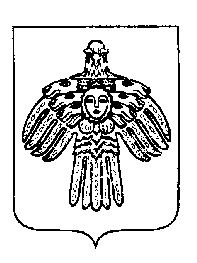 «ПУТЕЕЦ»КАР ОВМÖДЧÖМИНСААДМИНИСТРАЦИЯПОСТАНОВЛЕНИЕПОСТАНОВЛЕНИЕПОСТАНОВЛЕНИЕШУÖМШУÖМШУÖМот «15» апреля 2024 года                                               № 48        пгт. Путеец, г. Печора,            Республика Коми№ п/пНаименование мероприятияСроки исполненияОтветственные исполнителиОтметка о выполнении1Создание противопаводковой комиссии на период весеннего паводка и ледохода на реке Печора15.04-05.05Председатель противопаводковой комиссии, зам. председателя комиссии2Информация предварительного прогноза срока вскрытия и максимального уровня весеннего половодьяпо мере поступленияДиректор Печорской «ЗГМО» «Коми ЦГМС», зам. председателя противопаводковой комиссии3Уточнение Планов действий по предупреждению и ликвидации ЧС в ГП «Путеец»до 01.05.Председатель противопаводковой комиссии, зам. председателя комиссии, МКУ Управление по делам ГО и ЧС МР «Печора»4Уточнение эвакуационных мероприятий во время весеннего половодья, отработка планов эвакуации жителей, сельскохозяйственных животных, материальных ценностей с объектов жизнеобеспечениядо 01.05.Председатель противопаводковой комиссии, зам. председателя комиссии, мастер ООО «Респект дом», УУП ОМВД России по г. Печоре, заведующая МДОУ «Детский сад» пгт. Путеец, заведующая МДОУ «Детский сад» п. Луговой, директор МОУ «ООШ п. Луговой», директор ООО «Агровид»5Уточнение необходимых запасов продовольствия, товаров первой необходимости, ГСМ, медикаментов в населённых пунктах отрезаемых паводком Апрель-майПредседатель противопаводковой комиссии, зам. председателя комиссии, главный специалист, фельдшер ФАП пгт. Путеец6Информирование населения о развитии паводковой обстановки, доведение до населения порядка действий и правил поведения при угрозе и возникновения ЧС связанных с половодьемАпрель-майПредседатель противопаводковой комиссии, зам. председателя комиссии, члены комиссии7Подготовка и проведение заседания противопаводковой комиссии на период весеннего паводка и ледохода на реке Печора апрельПредседатель противопаводковой комиссии, зам. председателя комиссии, секретарь комиссии8Подготовка группы населения из числа владельцев маломерных судов для эвакуации населения из мест возможного затопленияапрельЗам. председателя комиссии, главный специалист, инспектора ГИМС г. Печора9Проверка инвентаря и боеготовности ДПД до периода весеннего половодьяАпрель-майЗам. председателя комиссии, главный специалист10Проверка средств оповещения населения и обеспечение бесперебойной телефонной связи с гидрологическими постами и с отрезаемым половодьем населениемдо начала и в течение всего половодьяГлавный специалист, электромонтер ПАО «Ростелеком»11По домовой и квартирный обход, организация эвакуации (временного отселения) пострадавшего населения из мест подтопленияпри угрозе затопленияПредседатель противопаводковой комиссии, зам. председателя комиссии, члены противопаводковой комиссии